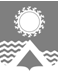 АДМИНИСТРАЦИЯ  СВЕТЛОГОРСКОГО СЕЛЬСОВЕТА  ТУРУХАНСКОГО РАЙОНА КРАСНОЯРСКОГО КРАЯП О С Т А Н О В Л Е Н И Еп. Светлогорск22.05.2020                                                                                                                                      № 28-ПВо исполнение Указа Губернатора Красноярского края от 20.05.2020 №127-уг «О внесении изменений в указ Губернатора Красноярского края от 27.03.2020 №71-уг «О дополнительных мерах, направленных на предупреждение распространения коронавирусной инфекции, вызванной 2019-nCoV, на территории Красноярского края»», руководствуясь статьями 19, 22 Устава Светлогорского сельсовета Туруханского района Красноярского края, ПОСТАНОВЛЯЮ:Внести в постановление администрации Светлогорского сельсовета от 27.03.2020 №12-П «О дополнительных мерах, направленных на предупреждение распространения коронавирусной инфекции, вызванной 2019-nCoV, на территории муниципального образования Светлогорский сельсовет» следующие изменения:в пункте 2:абзац первый изложить в следующей редакции:«Приостановить с 28 марта по 31 мая 2020 года включительно с учетом особенностей, предусмотренных пунктом 2.4 настоящего постановления:»;дополнить пунктом 2.4 следующего содержания:«Установить, что с 25 мая 2020 года ограничительные меры в виде приостановления деятельности не распространяются на организации (работодателей), являющиеся парикмахерскими, салонами красоты, косметическими салонами (далее в настоящем пункте - объекты в сфере услуг), и их работников при условии обязательного соблюдения ими требований по организации работы объектов в сфере услуг с целью недопущения заноса и распространения новой коронавирусной инфекции (COVID-19), предусмотренных приложением к настоящему постановлению.».2. Контроль за исполнением настоящего постановления оставляю за собой.3. Настоящее постановление вступает в силу со дня подписания, подлежит официальному опубликованию в газете «Светлогорский вестник» и размещению на официальном сайте муниципального образования Светлогорский сельсовет в сети «Интернет». Исполняющая обязанности Главы Светлогорского сельсовета				                   	                    Н.Н. ПродановаТРЕБОВАНИЯПО ОРГАНИЗАЦИИ РАБОТЫ ПАРИКМАХЕРСКИХ, САЛОНОВ КРАСОТЫ,КОСМЕТИЧЕСКИХ САЛОНОВ (ДАЛЕЕ - ОБЪЕКТЫ В СФЕРЕ УСЛУГ)С ЦЕЛЬЮ НЕДОПУЩЕНИЯ ЗАНОСА И РАСПРОСТРАНЕНИЯ НОВОЙКОРОНАВИРУСНОЙ ИНФЕКЦИИ (COVID-19)1. Перед ежедневным открытием объекта в сфере услуг проведение генеральной уборки помещений с применением дезинфицирующих средств по вирусному режиму.2. Организация перед началом рабочей смены ежедневного "входного фильтра" с проведением бесконтактного контроля температуры тела работника и обязательным отстранением от нахождения на рабочем месте лиц с повышенной температурой тела и (или) с признаками респираторных инфекций (повышенная температура, кашель, насморк); уточнением информации о состоянии здоровья работника и лиц, проживающих вместе с ним, о возможных контактах с больными лицами или лицами, вернувшимися из другой страны (опрос, анкетирование).3. Организация при входе мест обработки рук кожными антисептиками, предназначенными для этих целей (с содержанием этилового спирта не менее 70% по массе, изопропилового не менее 60% по массе), в том числе с установлением дозаторов, парфюмерно-косметической продукцией (жидкости, лосьоны, гели с аналогичным содержанием спиртов) или дезинфицирующими салфетками.4. Запрещение входа в объекты в сфере услуг лиц, не связанных с их деятельностью.5. Ограничение контактов между работниками и между посетителями:5.1. Организация обслуживания по предварительной записи с соблюдением временного интервала не менее 20 минут между посетителями для исключения контакта между ними;5.2. Исключение ожидания обслуживания посетителями внутри объекта в сфере услуг, при непредвиденном возникновении очереди организация ожидания на улице с соблюдением принципа социального дистанцирования (1,5 метра);5.3. Оказание косметологических услуг каждому посетителю в отдельном кабинете;5.4. Организация посменной работы сотрудников;5.5. Ограничение перемещения работников в обеденный перерыв и во время перерыва на отдых - выход за территорию предприятия (организации);5.6. Запрет приема пищи на рабочих местах, а также исключение для посетителей чая, кофе и других напитков;5.7. Выделение для приема пищи специально отведенной комнаты с оборудованной раковиной для мытья рук и дозатором для обработки рук кожным антисептиком.6. Обеззараживание воздуха в помещениях с постоянным нахождением работников и посетителей путем использования бактерицидных облучателей-рециркуляторов, разрешенных для применения в присутствии людей, в соответствии с паспортом на соответствующее оборудование.7. Наличие условий для соблюдения правил личной гигиены сотрудников, а именно частое мытье рук с мылом, использование кожных антисептиков с содержанием этилового спирта не менее 70% по массе, изопропилового не менее 60% по массе, парфюмерно-косметической продукции (жидкости, лосьоны, гели, одноразовые салфетки) с аналогичным содержанием спиртов.8. Использование работниками средств индивидуальной защиты IV типа: пижама, медицинский халат, шапочка, маска (одноразовая или многоразовая) со сменой каждые 3 часа или респиратор фильтрующий, перчатки, носки, тапочки или туфли.9. Ежедневная (после окончания работы) стирка по договору со специализированной организацией или непосредственно в объекте в сфере услуг (при наличии соответствующих условий).10. Наличие пятидневного запаса средств индивидуальной защиты дезинфицирующих и моющих средств.11. Проведение проветривания помещений каждые 2 часа или после каждого посетителя.12. Проведение влажной уборки помещений и мест общего пользования (комнаты приема пищи, отдыха, туалетных комнат) с применением дезинфицирующих средств вирулицидного действия.13. После завершения обслуживания каждого клиента проведение обработки всех контактных поверхностей (дверных ручек, выключателей, подлокотников) с применением дезинфицирующих средств по вирусному режиму.14. Проведение дезинфекции используемого инструмента после каждого клиента по вирусному режиму.15. Обеспечение подтверждения проведения дезинфекционных мероприятий, позволяющего оценить объем, качество и своевременность проведенных дезинфекционных мероприятий (фото- и (или) видеофиксация).16. Организация контроля за применением работниками средств индивидуальной защиты.17. Прием посетителей допускается только в маске (в исключительных случаях, если при осуществлении процедуры маска затрудняет либо делает невозможным ее проведение, допускается кратковременное снятие маски).О внесении изменений в постановление администрации Светлогорского сельсовета от 27.03.2020 № 12-П «О дополнительных мерах, направленных на предупреждение распространения коронавирусной инфекции, вызванной 2019-nCoV, на территории муниципального образования Светлогорский сельсовет»   Приложение к постановлению администрации Светлогорского сельсовета от 22.05.2020 №28-П  Приложение к постановлению администрации Светлогорского сельсовета от 27.03.2020 №12-П